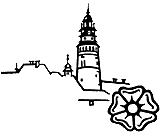 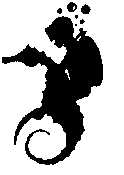 JIHOČESKÉ SPRINTY VÁNOČNÍROŽMBERSKÁ PLOUTEV PLAVÁNÍ S PLOUTVEMI kategorie „B, C, D, E, F“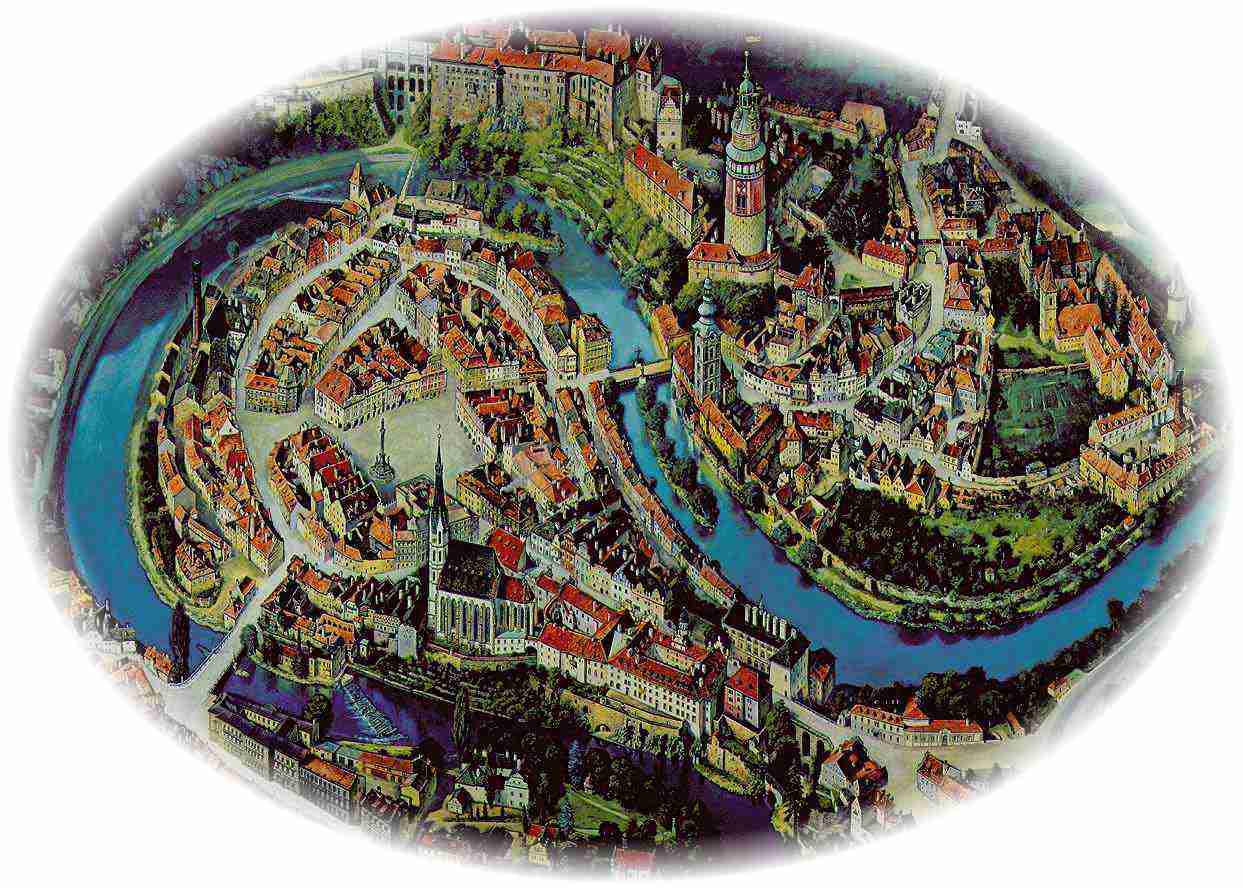 Místo konání:	Plavecký stadion Český KrumlovDatum konání:Pořadatel:   klub sportovních potápěčů „NEPTUN“ České BudějoviceSponzoři: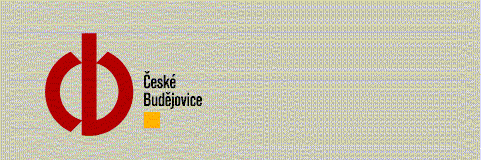 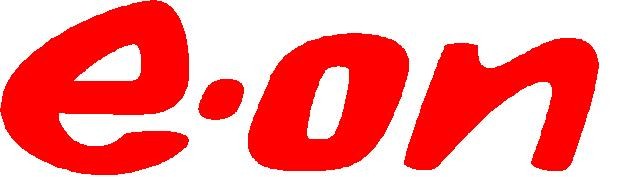 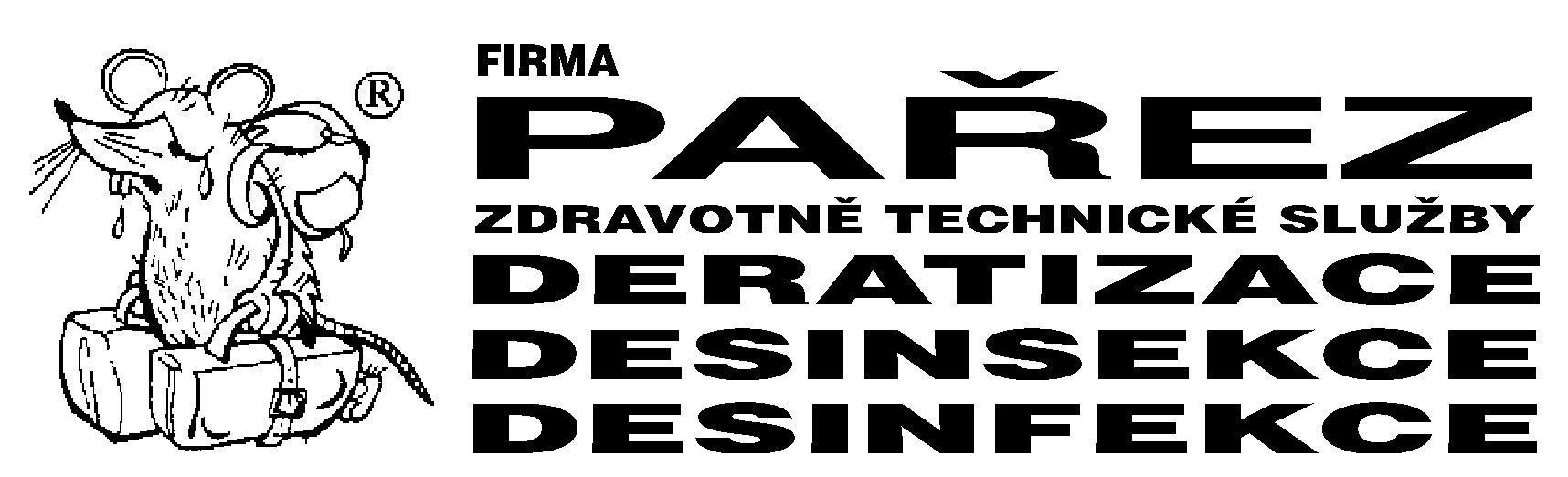 Organizační výbor:Ředitel:		Ing. Kříž JaroslavHlavní rozhodčí: 		Pešek Josef Informace:		Pešek Josef, Ing. Kříž JaroslavLékař závodu:		Jana NováčkováI. VŠEOBECNÁ USTANOVENÍÚčast a omezení:Závody jsou soutěží jednotlivců z klubů, které jsou členy SPČR, a kteří jsou k datu soutěže řádně registrováni u registračního orgánu STK SPČR, nebo Vodní záchranné služby. Přihlášky:Najdete na internetu na adrese: https://neptun-web.jkriz.pavlicekjan.czStránka je chráněna heslem: CK-závody. Otevřete si soubor „prezentace“ a vyplníte jej. Přihlaste i závodníky, kteří možná nebudou startovat.(Je jednodušší je před závodem závodníka vyřadit, něž-li na místě vypisovat jeho iniciály)Vyplněný soubor zašlete na adresu jaroslav.kriz.cb@gmail.com nejpozději do: Prezentovány budou pouze potvrzené počty závodníků. Prezentace:Bude provedena v sobotu od 8:00 do 9:00 v plaveckém areálu Č. Krumlova. Vedoucí předloží za své závodníky 	platný průkaz SPČRPotvrzení o lékařské prohlídce, ne starší 1 rok.Uspořádání soutěže:Závodí se podle platných mezinárodních pravidel CMAS, soutěžního řádu SPČR, publikovaných usnesení STK SPČR a ustanovení tohoto rozpisu – propozic. Výstroj musí odpovídat pravidlům CMAS.Cestovné:Náklady na cestovné závodníkům a vedoucím hradí vysílající organizace-klub. Pojištění:Účastníci přeboru nejsou pojištěni pořadatelem ani SPČR. Případné pojistné události si zajišťují a hradí kluby ze svých pojistek a nebudou uplatňovat náhradu škody u pořadatele či SPČR.  Startovné: Nehradí se.II. TECHNICKÉ USTANOVENÍStartují: Řádně přihlášení a přijatí závodníci z klubů ČR.Disciplíny:Kategorie:Místo a bazén:Plavecký stadion Český Krumlov, Fialková 225.  Krytý bazén 25 m, 6 drah.Měření časů: ručními elektronickými stopkami.Jury:Bude složena z hlavního rozhodčího Josefa Peška a čtyř vedoucích družstev, zvolených na poradě.Protesty:Podávají se písemně do 30 minut po zveřejnění výsledků příslušné disciplíny hlavnímu rozhodčímu, se vkladem 100,- Kč, který se v případě zamítnutí nevrací. Spojení více protestů do jednoho podání je nepřípustné.Vyhodnocení závodů:Vítězným jednotlivcům a štafetám v každé disciplíně se uděluje diplom. Jednotlivci a štafety na druhém a třetím místě obdrží rovněž diplomy.Omezení:V případě vyššího počtu přihlášených závodníků v jednotlivých disciplínách budou vzhledem k limitovanému časovému rozsahu jednotlivých částí soutěže v těchto disciplínách přijatí závodníci maximálně v polovině počtu přijatých závodníků.Bazén:Krytý bazén, délka 25 m, šířka 16 m, 6 drah, hloubka 1,4 m, startovní bloky na obou stranách bazénu, průměrná teplota vody 26° C.Výstroj:Výstroj závodníků nesmí odporovat pravidlům CMAS pro uvedený druh závodů. Kontrola délky dýchací trubiceKontakty:III. ČASOVÝ PROGRAM ZÁVODŮVyhlášení vítězů 12:30 – 13:00 hod.Ukončení závodů 13:00 hod.201921.12.201919.12.201921.12.2019RP muži i ženy E - F15RP + 10mRP muži i ženy D25 mRP muži i ženy C, B25 mPP muži i ženy E, D25m50mPP muži i ženy C, B50m100mPP štafety muži i ženy4x50mKategorieNarozeni v roceNarozeni v roceFa mladší 2010E20082009D20062007C20042005B20032002Stará páka2050Super páka50a staršíPříjmení a jménoAdresamobilE-mailIng. Kříž JaroslavPrůběžná 32, 370 04, České Budějovice723 432 827jaroslav.kriz.cb@gmail.comPešek JosefLomského 6, 370 06, České Budějovice728 775 966Josef.pesek.cb@gmail.comZávodKategorieDisciplínaZávod č. 1F+E15 m + 10m PPDívkyZávod č. 2F+E15 m + 10m PPHošiZávod č. 3D25 m RPDívkyZávod č. 4D25 m RPHošiZávod č. 5C25 m RPDívkyZávod č. 6C25 m RPHošiZávod č. 7B25 m RPDívkyZávod č. 8B25 m RPHošiZávod č. 9E25 m PPDívkyZávod č. 10E25 m PPHošiZávod č. 11D25 m PPDívkyZávod č. 12D25 m PPHošiZávod č. 13C25 m PPDívkyZávod č. 14C25 m PPHošiZávod č. 15B25 m PPDívkyZávod č. 16B25 m PPHošiZávod č. 17F25 m PPDívkyZávod č. 18F25 m PPHošiZávod č. 19E50 m PPDívkyZávod č. 20E50 m PPHošiZávod č. 21D50 m PPDívkyZávod č. 22D50 m PPHošiZávod č. 23C50 m PPDívkyZávod č. 24C50 m PPHošiZávod č. 25B50 m PPDívkyZávod č. 26B50 m PPHošiZávod č. 27Všechny kategorieŠtafety 4x 25m PPDívkyZávod č. 27Všechny kategorieŠtafety 4x 25m PPHoši